ЧЕРКАСЬКА ОБЛАСНА РАДАГОЛОВАР О З П О Р Я Д Ж Е Н Н Я30.11.2021                                                                                        № 518-рПро внесення змін до розпорядженняголови обласної ради від 21.09.2021 № 380-рВідповідно до статті 59 Закону України «Про місцеве самоврядування 
в Україні», враховуючи відсутність кворуму для проведення засідання конкурсної комісії з проведення конкурсного відбору претендентів на зайняття посади директора Смілянського психоневрологічного інтернату: Внести до розпорядження голови обласної ради від 21.09.2021
№ 380-р «Про оголошення конкурсного відбору претендентів на зайняття посади директора Смілянського психоневрологічного інтернату» (зі змінами) зміни, замінивши цифри та слова «30 листопада 2021 року» цифрами та словами «15 грудня 2021 року».Розпорядження голови обласної ради від 22.11.2021 № 490-р «Про внесення змін до розпорядження голови обласної ради від 21.09.2021 № 380-р» визнати таким, що втратило чинність.Голова									А. ПІДГОРНИЙ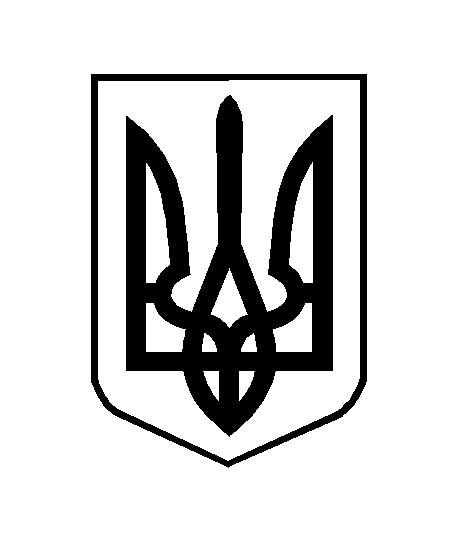 